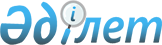 2009 жылға арналған аудандық бюджет туралы
					
			Күшін жойған
			
			
		
					Ақтөбе облысы Ойыл аудандық мәслихатының 2008 жылғы 19 желтоқсандағы N 98 шешімі. Ақтөбе облысының Ойыл аудандық Әділет басқармасында 2008 жылдың 29 желтоқсанда N 3-11-53 тіркелді. Күші жойылды - Ақтөбе облысы Ойыл аудандық мәслихатының 2010 жылғы 15 сәуірдегі N 207 шешімімен      Ескерту. Күші жойылды - Ақтөбе облысы Ойыл аудандық мәслихатының 2010.04.15 N 207 шешімімен.      

Қазақстан Республикасының 2001 жылғы 23 қаңтардағы N 148 "Қазақстан Республикасындағы жергілікті мемлекеттік басқару туралы" Заңының 6 бабына және облыстық мәслихаттың 2008 жылғы 10 желтоқсандағы "2009 жылға арналған облыстық бюджет туралы" N 125шешіміне сәйкес аудандық мәслихат ШЕШІМ ЕТЕДІ:

      1. 2009 жылға арналған аудандық бюджет 1 қосымшаға сәйкес мына көлемде бекітілсін:      1) Кірістер                       1709103,8 мың теңге;

      оның ішінде:

      салық түсімдер бойынша             114870,0 мың теңге;

      салықтық емес түсімдер бойынша       6250,0 мың теңге;

      негізгі капиталды сатудан

      түсетін түсімдер бойынша              250,0 мың теңге;

      трансферттердің түсімдері бойынша 1594233,8 мың теңге;      2) шығындар                       1717141,4 мың теңге;      3) таза бюджеттік кредит беру             0 мың теңге;

      оның ішінде:

      бюджеттік кредиттер                       0 мың теңге;

      бюджеттік кредиттерді өтеу                0 мың теңге;      4)қаржы активтерімен жасалынатын

      операциялар бойынша сальдо                0 мың теңге;

      оның ішіде:

      қаржы активтерін сатып алу                0 мың теңге;      5) бюджет тапшылығы (профициті)     -8037,6 мың теңге;      6)бюджет тапшылығын қаржыландыру     8037,6 мың теңге;

      Ескерту. 1 тармағына өзгерістер енгізілді - Ақтөбе облысы Ойыл аудандық мәслихатының 2009.02.13 N 119, 2009.04.24 N 124, 2009.07.17 N 139, 2009.11.26 N 171 (2009 жылдың 1 қаңтарынан бастап қолданысқа енгізіледі) шешімдерімен.

      2. Аудандық бюджеттің кірісіне мыналар есептелетін болып белгіленсін:

      жеке табыс салығы;

      әлеуметтік салық;

      жеке және заңды тұлғалар, дара кәсіпкерлер мүлкіне салық;

      жер салығы;

      бірыңғай жер салығы;

      көлік құралдарына салық;

      бензинге және дизель отынына акциздер;

      жер учаскелерін пайдаланғаны үшін төлем;

      дара кәсіпкерлерді мемлекеттік тіркегені үшін алынатын алым;

      қызметтің жекелеген түрлерімен айналысу құқығы үшін лицензиялық алым;

      заңды тұлғаларды мемлекеттік тіркеу және филиалдар мен өкілдіктерді есептік тіркегені, сондай-ақ оларды қайта тіркегені үшін алым;

      жылжымайтын мүлікке құқықтарды және олармен жасалатын мәмілелерді мемлекеттік тіркегені үшін алынатын алым;

      жылжымалы мүлік кепілін және кеменің немесе жасалып жатқан кеменің ипотекасын мемлекеттік тіркегені үшін алым;

      аудандық маңызы бар жалпыға ортақ пайдаланылатын автомобиль жолдарының бөлінген белдеуінде және елді мекендерде сыртқы (көрнекі) жарнаманы орналастырғаны үшін төлемақы;

      республикалық бюджет есебіне жазылатын консулдық алымнан және мемлекеттік баждардан басқа, мемлекеттік баж:

      коммуналдық меншіктен түсетін кірістер;

      аудан (облыстық маңызы бар қала) бюджетінен қаржыландырылатын, мемлекеттік мекемелердің тауарларды (жұмыстарды, қызметтерді) өткізуден түсетін түсімдер;

      аудан ( облыстық маңызы бар қала) бюджетінен қаржыландырылатын, мемлекеттік мекемелермен ұйымдастырылатын мемлекеттік сатып алуды өткізуден түсетін ақшалар түсімдері;

      аудан (облыстық маңызы бар қала) бюджетінен қаржыландырылатын мемлекеттік мекемелерге салатын айыппұлдар, өсімдер, санкциялар, өндіріп алулар;

      аудан бюджетіне түсетін салыққа жатпайтын басқа түсімдер;

      негізгі капиталды сатудан түсетін түсімдер, яғни аудандық бюджеттен қаржыландырылатын мемлекеттік мекемелерге бекітілген мемлекеттік мүлікті сатудан түскен ақшалар;

      ауыл шаруашылығы мақсатындағы жер учаскелерін қоспағанда, жер учаскелерін сатудан түсетін түсімдер;

      жер учаскелерін жалға беру құқығын сатқаны үшін төлемақы.

      3. Қазақстан Республикасының "2009 жылға арналған республикалық бюджет туралы" Заңының 5 бабына сәйкес, жұмыс берушілер еңбекке уақытша жарамсыздығы, жүктілігі және босану бойынша, бала туған кезде, жерлеуге есептеген, Мемлекеттік әлеуметтік сақтандыру қорынан төленіп келген,жәрдемақы сомаларының аталған қорға аударымдардың есептелген сомаларынан асып түсуі нәтижесінде 1998 жылғы 31 желтоқсандағы жағдай бойынша жинақталған теріс сальдо ай сайын жалақы қорының 4 пайыз шегінде әлеуметтік салық төлеу есебіне жатқызылады.

      4. Қазақстан Республикасының "2009-2011 жылдарға арналған республикалық бюджет туралы" Заңының 8 бабына сәйкес 2009 жылғы 1 қаңтардан:      1) жалақының ең төменгі мөлшері - 13470 теңге;

      2) Қазақстан Республикасының заңдылықтарына сәйкес зейнетақы, жәрдемақы және басқа да әлеуметтік төлемдер, сонымен бірге айыппұл санкцияларын қолдану, салықтық және басқа да төлемдер үшін ай сайынғы есептік көрсеткіш - 1273 теңге;

      3) базалық әлеуметтік төлемдердің мөлшерін есептеу үшін ең төменгі күнкөріс деңгейінің шамасы – 13 470 теңге мөлшерінде белгіленгені еске және басшылыққа алынсын.      2009 жылғы 1 шілдеден:

      1) жалақының ең төменгі мөлшері – 13717 теңге;

      2) Қазақстан Республикасының заңнамасына сәйкес жәрдемақыларды және өзге де әлеуметтік төлемдерді есептеу үшін, сондай-ақ айыппұл санкцияларын, салықтар мен басқа да төлемдерді қолдану үшін айлық есептік көрсеткіш - 1296 теңге;

      3) базалық әлеуметтік төлемдердің мөлшерін есептеу үшін ең төменгі күнкөріс деңгейінің шамасы – 13717 теңге мөлшерінде белгіленсін.

      Ескерту. 4 тармаққа өзгерістер енгізілді - Ақтөбе облысы Ойыл аудандық мәслихатының 2009.04.24 N 124 (2009 жылдың 1 қаңтарынан бастап қолданысқа енгізіледі) шешімімен.

      5. Облыстық мәслихаттың 2008 жылғы 10 желтоқсандағы "2009 жылға арналған облыстық бюджет туралы" N 125 шешімінің 9 тармағына сәйкес облыстық бюджеттен аудандық бюджетке берілген субвенция көлемі 1283032,0 мың теңге сомасында көзделген.

      Ескерту. 5 тармаққа өзгерістер енгізілді - Ақтөбе облысы Ойыл аудандық мәслихатының 2009.04.24 N 124 (2009 жылдың 1 қаңтарынан бастап қолданысқа енгізіледі) шешімімен.

      6. 2009 жылға арналған аудандық бюджетте облыстық бюджеттен ағымдағы нысаналы трансферт республикалық бюджеттен ағымдағы нысаналы трансферттер есебінен түскені ескерілсін:

      ең төменгі күнкөріс деңгейі мөлшерінің өсуіне байланысты мемлекеттік атаулы әлеуметтік көмек пен 18 жасқа дейінгі балаларға ай сайынғы мемлекеттік жәрдемақы төлеуге – 7410,0 мың теңге, оның ішінде:

      мемлекеттік атаулы әлеуметтік көмекті төлеуге – 4358,0 мың теңге;

      аз қамтылған отбасыларындағы 18 жасқа дейінгі балаларға мемлекеттік жәрдемақы төлеуге – 3052,0 мың теңге.

      Аталған трансферттерді бөлу аудан әкімдігінің қаулысы негізінде жүзеге асырылады.

      Ескерту. 6 тармаққа өзгерістер енгізілді - Ақтөбе облысы Ойыл аудандық мәслихатының 2009.04.24 N 124 (2009 жылдың 1 қаңтарынан бастап қолданысқа енгізіледі) шешімімен.

      6-1. 2009 жылға арналған аудандық бюджетте республикалық бюджеттен өңірлік жұмыспен қамту және кадрларды қайта даярлау стратегиясын іске асыруға сомасы 97405 мың теңге нысаналы трансферттер түскені ескерілсін, оның ішінде:

      тұрғындарды жұмыспен қамтамасыз етуге – 83929 мың теңге;

      әлеуметтік жұмыс орындарын және жастар практикасы бағдарламасын кеңейтуге – 13476 мың теңге.

      Аталған соманы бөлу аудан әкімдігінің қаулысы негізінде жүзеге асырылады.

      Ескерту. 6 тармақ 6-1 тармағымен толықтырылды - Ақтөбе облысы Ойыл аудандық мәслихатының 2009.04.24 N 124 (2009 жылдың 1 қаңтарынан бастап қолданысқа енгізіледі) шешімімен.

      7. 2009 жылға арналған аудандық бюджетте облыстық бюджеттен ағымдағы нысаналы трансферт республикалық бюджеттен ағымдағы нысаналы трансферттер есебінен түскені ескерілсін:

      Қазақстан Республикасында бiлiм берудi дамытудың 2005 - 2010 жылдарға арналған мемлекеттiк бағдарламасын iске асыруға 13370,0 мың теңге сомасында, оның ішінде:

      негізгі орта және жалпы орта білім беретін мемлекеттік мекемелердегі физика, химия, биология кабинеттерін оқу жабдығымен жарақтандыруға - 8100,0 мың теңге;

      бастауыш, негізгі орта және жалпы орта білім беретін мемлекеттік мекемелерде лингафондық және мультимедиалық кабинеттер құруға - 5264,0 мың теңге;

      Аталған трансферттерді бөлу аудан әкімдігінің қаулысы негізінде жүзеге асырылады.

      Ескерту. 7 тармаққа өзгерістер енгізілді - Ақтөбе облысы Ойыл аудандық мәслихатының 2009.02.13 N 119, 2009.11.26 N 171 (2009 жылдың 1 қаңтарынан бастап қолданысқа енгізіледі) шешімдерімен.



      7-1. Білім беру обьектілерін салуға және реконструкциялауға – 40000 мың теңге;

      Ескерту. 7-1 тармағымен толықтырылды - Ақтөбе облысы Ойыл аудандық мәслихатының 2009.07.17 N 139 (2009 жылдың 1 қаңтарынан бастап қолданысқа енгізіледі) шешімімен

      8. 2009 жылға арналған аудандық бюджетте облыстық бюджеттен ағымдағы нысаналы трансферт республикалық бюджеттен ағымдағы нысаналы трансферттер есебінен түскені ескерілсін:

      ауылдық елді мекендердің әлеуметтік сала мамандарын әлеуметтік қолдау шараларын іске асыруға 3017,8 мың теңге сомасында.

      Аталған трансферттерді бөлу аудан әкімдігінің қаулысы негізінде жүзеге асырылады.

      Ескерту. 8 тармаққа өзгерістер енгізілді - Ақтөбе облысы Ойыл аудандық мәслихатының 2009.04.24 N 124, 2009.11.26 N 171 (2009 жылдың 1 қаңтарынан бастап қолданысқа енгізіледі) шешімдерімен.

      9. 2009 жылға арналған аудандық бюджетте облыстық бюджеттен нысаналы даму трансферті республикалық бюджеттен нысаналы даму трансферттері есебінен түскені ескерілсін:

      Қазақстан Республикасының ауылдық аумақтарын дамытудың 2004 - 2010 жылдарға арналған мемлекеттiк бағдарламасын iске асыру шеңберiнде ауылдың әлеуметтiк инфрақұрылымын дамытуға және нығайтуға 101737,0 мың теңге сомасында, оның ішінде:

      ауылдық (селолық) елдi мекендердi ауыз сумен жабдықтау объектiлерiн салуға және реконструкциялауға – 101737,0 мың теңге.

      Аталған трансферттерді бөлу аудан әкімдігінің қаулысы негізінде жүзеге асырылады.

      Ескерту. 9 тармаққа өзгерістер енгізілді - Ақтөбе облысы Ойыл аудандық мәслихатының 2009.04.24 N 124 (2009 жылдың 1 қаңтарынан бастап қолданысқа енгізіледі) шешімімен.

      10. 2009 жылға арналған аудандық бюджетте облыстық бюджеттен нысаналы даму трансферті республикалық бюджеттен нысаналы даму трансферттері есебінен түскені ескерілсін:

      Қазақстан Республикасында 2008 - 2010 жылдарға арналған тұрғын үй құрылысы мемлекеттiк бағдарламасын іске асыруға 34781,0 мың теңге сомасында, оның ішінде:

      мемлекеттік коммуналдық тұрғын үй қорының тұрғын үйін салуға  және (немесе) сатып алуға 19781,0 мың теңге сомасында.

      Алып тасталды - Ақтөбе облысы Ойыл аудандық мәслихатының 2009.02.13 N 119 (2009 жылдың 1 қаңтарынан бастап қолданысқа енгізіледі) шешімімен.

      Аталған трансферттерді бөлу аудан әкімдігінің қаулысы негізінде жүзеге асырылады.

      Ескерту. 10 тармаққа өзгерістер енгізілді - Ақтөбе облысы Ойыл аудандық мәслихатының 2009.04.24 N 124 (2009 жылдың 1 қаңтарынан бастап қолданысқа енгізіледі) шешімімен.

      10-1. 2009 жылға арналған аудандық бюджетте өңірлік жұмыспен қамту және кадрларды қайта даярлау стратегиясын іске асыруға сомасы 16571 мың теңге қаражат қарастырылғандығы ескерілсін, оның ішінде:

      тұрғындарды жұмыспен қамтамасыз етуге – 16571 мың теңге.

      Аталған соманы бөлу аудан әкімдігінің қаулысы негізінде жүзеге асырылады.

      Ескерту. 10 тармақ 10-1 тармағымен толықтырылды - Ақтөбе облысы Ойыл аудандық мәслихатының 2009.04.24 N 124 (2009 жылдың 1 қаңтарынан бастап қолданысқа енгізіледі) шешімімен.

      11. Алып тасталды - Ақтөбе облысы Ойыл аудандық мәслихатының 2009.10.28 № 164 (2009 жылдың 1 қаңтарынан бастап қолданысқа енгізіледі) шешімімен.

      12. 2009 жылға арналған аудандық бюджеттің бюджеттік даму бағдарламаларының тізбесі N 2 қосымшаға сәйкес бекітілсін.

      13. 2009 жылға арналған аудандық бюджеттің атқарылу барысында секвестірлеуге жатпайтын аудандық бюджеттің бюджеттік бағдарламаларының тізбесі N 3 қосымшаға сәйкес бекітілсін.

      14. Селолық округтер әкімдіктерінің 2009 жылғы бюджеттік бағдарламалары бойынша қаржыландыру көлемі N 4 қосымшаға сәйкес бекітілсін

      15. Осы шешім Ойыл аудандық Әділет басқармасында тіркелген күннен және 2009 жылдың 1 қаңтарынан бастап қолданысқа енгізіледі.      Аудандық мәслихат сессиясының 

      төрағасы, мәслихат хатшысы:               Б.Бисекенов

Аудандық мәслихаттың

2008 жылғы 19 желтоқсандағы

N 98 шешіміне

N 1 қосымша      Ескерту. 1 қосымша жаңа редакцияда - Ақтөбе облысы Ойыл аудандық мәслихатының 2009.11.26 N 171 (2009 жылдың 1 қаңтарынан бастап қолданысқа енгізіледі) шешімімен. 2009 жылға арналған аудандық бюджеті

Аудандық мәслихаттың 2008 жылғы

19 желтоқсандағы N 98 шешіміне

N 2 қосымша      Ескерту. 2 қосымша жаңа редакцияда - Ақтөбе облысы Ойыл аудандық мәслихатының 2009.07.17 N 139 (2009 жылдың 1 қаңтарынан бастап қолданысқа енгізіледі) шешімімен. Бюджеттік инвестициялық жобаларды (бағдаламаларды) іске асыруға және заңды тұлғалардың жарғалық капиталын қалыптастыруға немесе ұлғайтуға бағытталған бюджеттік бағдарламаларға бөлуімен, 2009 жылға арналған аудандық бюджеттің бюджеттік даму бағдарламаларының

ТІЗБЕСІ

Аудандық мәслихаттың 2008 жылғы

19 желтоқсандағы N 98 шешіміне

N 3 қосымша 2009 жылға арналған аудандық бюджетті атқару

процесінде секвестрге жатпайтын аудандық бюджеттік бағдарламаларының тізбесі

Аудандық мәслихаттың 2008 жылғы

19 желтоқсандағы N 98 шешіміне

N 4 қосымша      Ескерту. 4 қосымша жаңа редакцияда - Ақтөбе облысы Ойыл аудандық мәслихатының 2009.10.28 № 164 (2009 жылдың 1 қаңтарынан бастап қолданысқа енгізіледі) шешімімен. Ойыл ауданы бойынша қала, селолық округтер әкімдіктерінің 2009 жылғы бюджеттік бағдарламалары бойынша қаржыландыру көлемікестенің жалғасыкестенің жалғасы
					© 2012. Қазақстан Республикасы Әділет министрлігінің «Қазақстан Республикасының Заңнама және құқықтық ақпарат институты» ШЖҚ РМК
				С

а

н

а

т

ыС

ы

н

ы

б

ыІш

кі

сы

ны

быКірістер атауыСомасы

(мың теңге)І. Түсімдер1709103,8Кірістер1078391Салықтық түсімдер1078391Табыс салығы421552Жеке табыс салығы42155Төлем көзінен салық салынатын табыстардан ұсталатын жеке табыс салығы39700Төлем көзінен салық салынбайтын табыстардан ұсталатын жеке табыс салығы2300Қызметін біржолғы талон бойынша жүзеге асыратын жеке тұлғалардан алынатын жеке табыс салығы1553Әлеуметтiк салық522811Әлеуметтік салық52281Әлеуметтік салық522814Меншiкке салынатын салықтар106651Мүлiкке салынатын салықтар3542Заңды тұлғалардың және жеке кәсіпкерлердің мүлкіне салынатын салық2973Жеке тұлғалардың мүлкiне салынатын салық5693Жер салығы842Ауыл шаруашылық мақсатындағы жерлерге жеке тұлғалардан алынатын жер салығы20Елдi мекендер жерлерiне жеке тұлғалардан алынатын жер салығы675Өнеркәсіп, көлік, байланыс, қорғаныс жеріне және ауыл шаруашылығына арналмаған өзге де жерге салынатын жер салығы14Ауыл шаруашылығы мақсатындағы жерлерге заңды тұлғалардан, жеке кәсіпкерлерден, жеке нотариустар мен адвокаттардан алынатын жер салығы5Елді мекендер жерлеріне заңды тұлғалардан, жеке кәсіпкерлерден, жеке нотариустар мен адвокаттардан алынатын жер салығы1284Көлiк құралдарына салынатын салық5370Заңды тұлғалардың көлiк құралдарына салынатын салық251Жеке тұлғалардың көлiк құралдарына салынатын салық51195Бірыңғай жер салығы911Бірыңғай жер салығы9115Тауарларға, жұмыстарға және қызметтерге  салынатын iшкi салықтар17172Акциздер261Заңды және жеке тұлғалар бөлшек саудада өткізетін, сондай-ақ өзінің өндірістік мұқтаждарына пайдаланатын бензин255Заңды және жеке тұлғалар бөлшек саудада өткізетін, сондай-ақ өзінің өндірістік мұқтаждарына пайдаланатын дизель отыны63Табиғи және басқа ресурстарды пайдаланғаны үшiн түсетiн түсiмдер295Жер учаскелерін пайдаланғаны үшін төлем2954Кәсiпкерлiк және кәсiби қызметтi жүргiзгенi үшiн алынатын алымдар1161Жеке кәсіпкерлерді мемлекеттік тіркегені үшін алынатын алым186Жекелеген қызмет түрлерiмен айналысу құқығы үшiн лицензиялық алым830Заңды тұлғаларды мемлекеттік тіркегені және филиалдар мен өкілдіктерді есептік тіркегені, сондай-ақ оларды қайта тіркегені үшін алым31Жылжымалы мүлікті кепілдікке салуды мемлекеттік тіркегені үшін алынатын алым8Көлік құралдарын мемлекеттік тіркегені, сондай-ақ оларды қайта тіркегені үшін алым6Жылжымайтын мүлікке және олармен мәміле жасау құқығын мемлекеттік тіркегені үшін алынатын алым1008Заңдық мәнді іс-әрекеттерді жасағаны және (немесе) оған уәкілеттігі бар мемлекеттік органдар немесе лауазымды адамдардың құжаттар бергені үшін алынатын міндетті төлемдер10211Мемлекеттік баж1021Мемлекеттік мекемелерге сотқа берілетін талап арыздарынан алынатын мемлекеттік бажды қоспағанда,мемлекеттік баж сотқа берілетін талап арыздардан,  ерекше талап ету істері  арыздарынан, ерекше жүргізілетін істер бойынша  арыздардан (шағымдардан), сот бұйрығын шығару туралы өтініштерден,  атқару парағының дубликатын беру туралы шағымдардан, аралық (төрелік) соттардың және шетелдік соттардың шешімдерін мәжбүрлеп орындауға атқару парағын беру туралы шағымдардың, сот актілерінің атқару парағының және өзге де құжаттардың көшірмелерін қайта беру туралы шағымдардан алынады306Азаматтық хал актілерін тіркегені үшін, сондай-ақ  азаматтарға азаматтық хал актілерін тіркеу туралы куәліктерді және азаматтық хал актілері жазбаларын өзгертуге, толықтыруға және қалпына келтіруге байланысты куәліктерді қайтадан бергені үшін мемлекеттік баж546Тұрғылықты жерін тіркегені үшін  мемлекеттік баж133Аңшы куәлігін  бергені және оны жыл сайын тіркегені үшін  мемлекеттік баж9Жеке және заңды тұлғалардың азаматтық, қызметтік  қаруының ( аңшылық суық қаруды, белгі беретін қаруды, ұңғысыз атыс қаруын, механикалық шашыратқыштарды, көзден жас ағызатын немесе тітіркендіретін заттар толтырылған  аэрозольді және басқа құрылғыларды үрлемелі қуаты 7,5 Дж-дан аспайтын пневматикалық қаруды қоспағанда және калибірі 4,5 мм-ге дейінгілерін қоспағанда) әрбір бірлігін тіркегені және қайта тіркегені үшін алынатын мемлекеттік баж10Қаруды және оның оқтарын сақтауға немесе сақтау мен алып жүруге тасымалдауға, Қазақстан Республикасының аумағына әкелуге және Қазақстан Республикасынан әкетуге рұқсат бергені үшін алынатын мемлекеттік баж172Салықтық емес түсiмдер68311Мемлекеттік  меншiктен түсетiн кiрiстер38005Мемлекет меншігіндегі мүлікті жалға беруден түсетiн кірістер3800Коммуналдық меншіктегі  мүлікті жалдаудан түсетін кірістер3790Коммуналдық меншіктегі тұрғын үй қорынан үйлерді жалдаудан түсетін кірістер104Мемлекеттік бюджеттен қаржыландырылатын, сондай-ақ Қазақстан Республикасы Ұлттық Банкінің бюджетінен(шығыстар сметасынан) ұсталатын және қаржыландырылатын мемлекеттік мекемелер салатын айыппұлдар, өсімпұлдар, санкциялар, өндіріп алулар26001Мұнай секторы ұйымдарынан түсетін түсімдерді қоспағанда, мемлекеттік бюджеттен қаржыландырылатын, сондай-ақ Қазақстан Республикасы Ұлттық Банкінің бюджетінен (шығыстар сметасынан) ұсталатын және қаржыландырылатын мемлекеттік мекемелер салатын айыппұлдар, өсімпұлдар, санкциялар, өндіріп алулар2600Жергілікті мемлекеттік органдар салатын әкімшілік айыппұлдар, өсімпұлдар, санкциялар26006Басқада салықтық емес түсiмдер4311Басқада салықтық емес түсiмдер431Жергілікті бюджетке түсетін салық емес басқа да түсімдер4313Негізгі капиталды сатудан түсетін түсімдер2003Жерді және материалдық емес активтерді сату2001Жерді сату200Жер учаскелерін сатудан түсетін түсімдер2004Трансферттердің түсімдері1594233,82Мемлекеттiк басқарудың жоғары тұрған органдарынан түсетiн трансферттер1594233,81Республикалық бюджеттен түсетін трансферттер0Ағымдағы нысаналы трансферттері0Нысаналы даму трансферттері02Облыстық бюджеттен түсетін трансферттер1594233,8Ағымдағы нысаналы трансферттері149683,8Нысаналы даму трансферттері161518Субвенциялар12830328Бюджет қаражаттарының пайдаланылатын қалдықтары8037,61Бюджет қаражаты қалдықтары8037,6Фу

нк

то

пКі

ші

фу

нк

ци

яБюдж

ет

тік

бағд

арла

мала

рдың

әкім

шісібағ

дар

ла

маШығыстар атауыСомасы

(мың тенге)123456II. Шығындар1717141,401Жалпы сипаттағы мемлекеттiк қызметтер1219831Мемлекеттік басқарудың жалпы функциаларын орындайтын өкілді,атқарушы және басқа органдар102996112Аудан (облыстық маңызы бар қала) мәслихатының аппараты9267001Аудан (облыстық маңызы бар қала) мәслихатының қызметін қамтамасыз ету9267122Аудан (облыстық маңызы бар қала) әкімінің аппараты40886001Аудан (облыстық маңызы бар қала) әкімінің қызметін қамтамасыз ету40886123Қаладағы аудан, аудандық маңызы бар қала, кент, ауыл  (село), ауылдық (селолық) округ әкімінің аппараты52843001Қаладағы ауданның, аудандық маңызы бар қаланың, кенттің, ауылдың (селоның), ауылдық (селолық) округтің әкімі аппаратының қызметін қамтамасыз ету52525106Табиғи және техногендік сипаттағы төтенше жағдайларды жою үшін жергілікті атқарушы органның төтенше резервінің есебінен іс-шаралар өткізу210107Жергілікті атқарушы органның шұғыл шығындарға арналған резервінің есебінен іс-шаралар өткізу1082Қаржылық қызмет11578452Ауданның (облыс маңызы бар қаланың) қаржы бөлімі11578001Қаржы бөлімінің қызметін қамтамасыз ету11399003Салық салу мақсатында мүлікті бағалауды жүргізу1795Жоспарлау және статистикалық қызмет7409453Ауданның (облыстық маңызы бар қаланың) экономика және бюджеттік жоспарлау бөлімі7409001Экономика және бюджеттік жоспар бөлімнің қызметін қамтамасыз ету740902Қорғаныс16671Әскери мұқтаждар1587122Аудан (облыстық маңызы бар қала) әкімінің аппараты1587005Жалпыға бірдей әскери міндетті атқару шеңберіндегі іс-шаралар15873Қоғамдық тәртіп, қауіпсіздік, құқықтық, сот, қылмыстық-атқару қызметі80458Ауданның (облыстық маңызы бар қаланың) тұрғын үй-коммуналдық шаруашылығы, жолаушылар көлігі және автомобиль жолдары бөлімі80021Елді мекендерде жол жүрісі қауіпсіздігін қамтамасыз ету8004Бiлiм беру1164602,41Мектепке дейінгі тәрбие және оқыту98399,4464Ауданның (облыстық маңызы бар қаланың) білім беру бөлімі98399,4009Мектепке дейінгі тәрбие ұйымдарынің қызметін қамтамасыз ету98399,42Жалпы бастауыш, жалпы негізгі, жалпы орта бiлiм беру943079464Ауданның (облыстық маңызы бар қаланың) білім беру бөлімі943079003Жалпы білім беру910214006Балалар мен жас өспірімдер үшін қосымша білім беру328659Бiлiм беру саласындағы өзге де қызметтер123124464Ауданның (облыстық маңызы бар қаланың) білім беру бөлімі83124001Білім беру бөлімінің қызметін қамтамасыз ету10377005Ауданның (облыстық маңызы бар қаланың) мемлекеттiк бiлiм беру ұйымдары үшiн оқулықтармен оқу-әдiстемелiк кешендерді сатып алу және жеткiзу4847007Аудандық (қалалалық) ауқымдағы мектеп олимпиадаларын және мектептен тыс іс-шараларды өткiзу400011Өңірлік жұмыспен қамту және қайта даярлау стратегиясын іске асыру шеңберінде білім беру обьектілерін күрделі,ағымдағы жөндеу67500467Ауданның (облыстық маңызы бар қаланың) құрылыс бөлімі40000037Білім беру обьектілерін салу және реконструкциялау4000006Әлеуметтiк көмек және әлеуметтiк қамсыздандыру1119352Әлеуметтiк көмек103020,9123Қаладағы аудан, аудандық маңызы бар қала, кент, ауыл  (село), ауылдық (селолық) округ әкімінің аппараты2933003Мұқтаж азаматтарға үйде әлеуметтiк көмек көрсету2933451Ауданның (облыстық маңызы бар қаланың) жұмыспен қамту және әлеуметтік бағдарламалар бөлімі100087,9002Еңбекпен қамту бағдарламасы25434004Ауылдық жерлерде тұратын денсаулық сақтау, білім беру, әлеуметтік қамтамасыз ету, мәдениет мамандарына отын сатып алу бойынша әлеуметтік көмек көрсету6452,8005Мемлекеттік атаулы әлеуметтік көмек6841,9006Тұрғын үй көмегі38007Жергілікті өкілетті органдардың шешімі бойынша азаматтардың жекелеген топтарына әлеуметтік көмек18420,2010Үйден тәрбиеленіп оқытылатын мүгедек балаларды материалдық қамтамасыз ету144901618 жасқа дейіні балаларға мемлекеттік жәрдемақылар39752017Мүгедектерді оңалту жеке бағдарламасына сәйкес, мұқтаж мүгедектерді арнайы гигиеналық құралдармен қамтамасыз етуге, және ымдау тілі мамандарының, жеке көмекшілердің қызмет көрсету17009Әлеуметтiк көмек және әлеуметтiк қамтамасыз ету салаларындағы өзге де қызметтер8914,1451Ауданның (облыстық маңызы бар қаланың) жұмыспен қамту және әлеуметтік бағдарламалар бөлімі8914,1001Жұмыспен қамту және әлеуметтік бағдарламалар бөлімінің қызметін қамтамасыз ету8393,1011Жәрдемақыларды және басқа да әлеуметтік төлемдерді есептеу, төлеу мен жеткізу бойынша қызметтерге ақы төлеу52107Тұрғын үй-коммуналдық шаруашылық419191Тұрғын үй шаруашылығы26092458Ауданның (облыстық маңызы бар қаланың) тұрғын үй-коммуналдық шаруашылығы, жолаушылар көлігі және автомобиль жолдары бөлімі1200003Мемлекеттік тұрғын үй қорының сақталуын ұйымдастыру1200467Ауданның (облыстық маңызы бар қаланың) құрылыс бөлімі24892003Мемлекеттік коммуналдық тұрғын үй қорының тұрғын үй құрылысы24892004Инженерлік коммуникациалық инфрақұрылымды дамыту және жайластыру02Коммуналдық шаруашылық4990458Ауданның (облыстық маңызы бар қаланың) тұрғын үй-коммуналдық шаруашылығы, жолаушылар көлігі және автомобиль жолдары бөлімі4990012Сумен жабдықтау және су бөлу жүйесінің қызмет етуі49903Елді-мекендерді көркейту10837123Қаладағы аудан, аудандық маңызы бар қала, кент, ауыл  (село), ауылдық (селолық) округ әкімінің аппараты10837008Елді мекендерде көшелерді жарықтандыру2291009Елді мекендердің санитариясын қамтамасыз ету656010Жерлеу орындарын күтіп-ұстау және туысы жоқ адамдарды жерлеу140011Елді мекендерді абаттандыру мен көгалдандыру775008Мәдениет, спорт, туризм және ақпараттық кеңістiк964441Мәдениет саласындағы қызмет57282455Ауданның (облыстық маңызы бар қаланың) мәдениет және тілдерді дамыту бөлімі57282003Мәдени-демалыс жұмысын қолдау572822Спорт1217465Ауданның (облыстық маңызы бар қаланың) спорт бөлімі1217006Аудандық (облыстық маңызы бар қалалық)  деңгейде спорттық жарыстар өткiзу359007Әртүрлi спорт түрлерi бойынша аудан (облыстық маңызы бар қала)  құрама командаларының мүшелерiн дайындау және олардың облыстық спорт жарыстарына қатысуы8583Ақпараттық кеңiстiк28459455Ауданның (облыстық маңызы бар қаланың) мәдениет және тілдерді дамыту бөлімі25448006Аудандық (қалалық) кiтапханалардың жұмыс iстеуi25285007Мемлекеттік тілді және Қазақстан халықтарының басқа да тілді дамыту163456Ауданның (облыстық маңызы бар қаланың) ішкі саясат бөлімі3011002Бұқаралық ақпарат құралдары арқылы мемлекеттiк ақпарат саясатын жүргізу30119Мәдениет, спорт, туризм және ақпараттық кеңiстiктi ұйымдастыру жөнiндегi өзге де қызметтер9486455Ауданның (облыстық маңызы бар қаланың) мәдениет және тілдерді дамыту бөлімі2904001Мәдениет және тілдерді дамыту бөлімінің қызметін қамтамасыз ету2904456Ауданның (облыстық маңызы бар қаланың) ішкі саясат бөлімі3882001Ішкі саясат бөлімінің қызметін қамтамасыз ету3582003Жастар саясаты саласындағы өңірлік бағдарламаларды iске асыру300465Ауданның (облыстық маңызы бар қаланың) спорт бөлімі2700001Спорт бөлімінің қызметін қамтамасыз ету270010Ауыл, су, орман, балық шаруашылығы, ерекше қорғалатын табиғи аумақтар, қоршаған ортаны және жануарлар дүниесін қорғау, жер қатынастары155863,11Ауыл шаруашылығы10571,8462Ауданның (облыстық маңызы бар қаланың) ауыл шаруашылық бөлімі5454001Ауыл шаруашылығы бөлімінің қызметін қамтамасыз ету5454003Мал көмінділерінің (биотермиялық шұңқырлардың) жұмыс істеуін қамтамасыз ету0467Ауданның (облыстық маңызы бар қаланың) құрылыс бөлімі2100010Ауыл шаруашылығы обьектілерін дамыту2100453Ауданның (облыстық маңызы бар қаланың) экономика және бюджеттік жоспарлау бөлімі3017,8099Республикалық бюджеттен берілетін нысаналы трансферттер есебінен аудандардың  (облыстық маңызы бар қалалардың) бюджеттеріне ауылдық елді мекендер саласының мамандарын әлеуметтік қолдау шараларын іске асыру3017,82Су шаруашылығы107617,3467Ауданның (облыстық маңызы бар қаланың) құрылыс бөлімі107617,3012Сумен жабдықтау жүйесін дамыту107617,36Жер қатынастары4674463Ауданның (облыстық маңызы бар қаланың) жер қатынастары бөлімі4674001Жер қатынастары бөлімінің қызметін қамтамасыз ету4674003Елдi мекендердi жер-шаруашылық орналастыру09Ауыл, су, орман, балық шаруашылығы және қоршаған ортаны және жануарлар дүниесін қорғау мен жер қатынастары саласындағы өзге де қызметтер33000455Ауданның (облыстық маңызы бар қаланың) мәдениет және тілдерді дамыту бөлімі33000008Өңірлік жұмыспен қамту және кадрларды қайта даярлау стратегиясын іске асыру шеңберінде ауылдарда(селоларда), ауылдық(селолық), округтерде әлеуметтік жобаларды қаржыландыру3300011Өнеркәсіп, сәулет, қала құрылысы және құрылыс қызметі79592Сәулет, қала құрылысы және құрылыс қызметі7959467Ауданның (облыстық маңызы бар қаланың) құрылыс бөлімі3210001Құрылыс бөлімінің қызметін қамтамасыз ету3210468Ауданның (облыстық маңызы бар қаланың) сәулет және қала құрылысы бөлімі4749001Қала құрылысы және сәулет бөлімінің қызметін қамтамасыз ету3064003Аудан аумағы қала құрылысы дамытудың кешенді схемаларын, аудандық облыстық маңызы бар қалалардың,кенттердің және өзгеде ауылдық елді мекендердің бас жоспарын әзірлеу168512Көлiк және коммуникация60001Автомобиль көлiгi6000458Ауданның (облыстық маңызы бар қаланың) тұрғын үй-коммуналдық шаруашылығы, жолаушылар көлігі және автомобиль жолдары бөлімі6000023Автомобиль жолдарының жұмыс істеуін қамтамасыз ету600013Басқалар76393Кәсiпкерлiк қызметтi қолдау және бәсекелестікті қорғау3008469Ауданның (облыстық маңызы бар қаланың) кәсіпкерлік бөлімі3008001Кәсіпкерлік бөлімі қызметін қамтамасыз ету2708003Кәсіпкерлік қызметті қолдау3009Басқалар4631452Ауданның (облыстық маңызы бар қаланың) қаржы бөлімі0012Ауданның (облыстық маңызы бар қаланың)жергілікті атқарушы органның резерві0458Ауданның (облыстық маңызы бар қаланың) тұрғын үй-коммуналдық шаруашылығы, жолаушылар көлігі және автомобиль жолдары бөлімі4631001Тұрғын үй-коммуналдық шаруашылығы, жолаушылар көлігі және автомобиль жолдары бөлімінің қызметін қамтамасыз ету463115Трансферттер1129,91Трансферттер1129,9452Ауданның (облыстық маңызы бар қаланың) қаржы бөлімі1129,9006Нысаналы пайдаланылмаған(толық пайдаланылмаған) трансферттерді қайтару1129,9IV.Таза бюджеттік кредит беру0Бюджеттік кредиттер0Бюджеттік кредиттерді өтеу0V. Қаржы активтерімен жасалатын операциялар.0Қаржы активтерін сатып алу008Бюджет қаражаттарының пайдаланылатын қалдықтары8037,61Бюджет қаражаты қалдықтары8037,6001Бюджет қаражатының бос қалдықтары8037,6VI. Бюджет тапшылығы (профициті)-8 037,6VII. Бюджет тапшылығын қаржыландыру (профицитін пайдалану)8 037,6Фу

нк. топКі

ші фун

кци

яӘкім

шіБағ

дар лам

аАТАУЫ12345ИНВЕСТИЦИЯЛЫҚ ЖОБАЛАРЫ04Бiлiм беру09Бiлiм беру саласындағы өзге де қызметтер467Аудандық (облыстық маңызы бар қаланың) құрылыс бөлімі037Білім беру обьектілерін салу және реконструкциялау7Тұрғын үй-коммуналдық шаруашылық01Тұрғын ұй шаруашылығы467Аудандық (облыстық маңызы бар қаланың) құрылыс бөлімі003Мемлекеттік коммуналдық тұрғын үй қорының тұрғын үй құрылысы10Ауыл, су, орман, балық шаруашылығы, ерекше қорғалатын табиғи аумақтар, қоршаған ортаны және жануарлар дүниесін қорғау, жер қатынастары01Ауыл шаруашылығы467Аудандық (облыстық маңызы бар қаланың) құрылыс бөлімі010Ауылшаруашылығы объектілерін дамыту02Су шаруашылығы467Аудандық (облыстық маңызы бар қаланың) құрылыс бөлімі012Сумен жабдықтау жүйесін дамытуФунк топҚосымша қызметМекемеБағдарламакіші бағдарламаАтауы1234604Білім беру1Мектепке дейін тәрбие және оқыту464Ауданның(облыстық маңызы бар қаланың)білім бөлімі003Жалпы білім беруАтауы001 "Қаладағы ауданның, аудандық маңызы бар қаланың, ауылдың (селолық) округтің әкімі аппаратының қызметін қамтамасыз ету"003 "Мұқтаж азаматтарға үйде әлеуметтік көмек көрсету"008 "Елді мекендерде көшелерді жарықтандыру"Караой с/округ537038824Коптогай с/округ578918325Ойыл с/округ1814119991525Кайынды с/округ595536324Каратал с/округ53420645Саралжин с/округ5869024Сарбие с/округ6059024Барлығы5252529332291Атауы009 "Елді мекендердің санитариясын қамтамасыз ету"010 "Жерлеу орындарын күтіп ұстау және туысы жоқ адамдарды жерлеу"011 "Елді мекендерді абаттандыру мен көгалдандыру"Караой с/округ7220515Коптогай с/округ7220487Ойыл с/округ200204900Кайынды с/округ7820287Каратал с/округ7820488Саралжин с/округ7820487Сарбие с/округ7820586Барлығы6561407750Атауы106 "Табиғи және техногендік сипаттағы төтенше жағдайлардың жою үшін жергілікті атқарушы органның төтенше резерві"107 "Жергілікті атқарушы органның шұғыл шығындарға арналған резервінің есебінен іс-шаралар өткізу"ЖиыныКараой с/округ30126431Коптогай с/округ30186624Ойыл с/округ301226827Кайынды с/округ30186775Каратал с/округ30186621Саралжин с/округ30186526Сарбие с/округ30126809Барлығы21010866613